                                        CİHAZIN KULLANMA TALİMATI      Schmidt ÇekiciSchmidt çekici, kalibrasyon örsünde test edilir.Kalibrasyonda çekiç düşey tutularak kalibrasyon örsüne vuruş yapılır. Bu vuruşta geri sıçrama 83±2 değerini sağlıyorsa bu alet ile ölçüm yapılır; sağlamıyorsa içindeki yay değiştirilmelidir.Kalibrasyonu yapılan çekiç, deney için hazırlanmış, ölçüm yapılacak yüzeye dik olarak itilir.Çekiç içindeki geri sıçrama gerçekleştikten sonra çekiç üzerindeki düğmeye basılır ve bu durumda göstergedeki değer okunur.Yeni ölçümler için aynı işlemler tekrar edilir.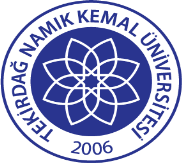 TNKÜ ÇORLU MÜHENDİSLİK FAKÜLTESİ                                       İNŞAAT MÜHENDİSLİĞİ  SCHMIDT ÇEKİCİ KULLANMA TALİMATI Doküman No:  EYS-TL-247TNKÜ ÇORLU MÜHENDİSLİK FAKÜLTESİ                                       İNŞAAT MÜHENDİSLİĞİ  SCHMIDT ÇEKİCİ KULLANMA TALİMATI Hazırlama Tarihi:   13.04.2022TNKÜ ÇORLU MÜHENDİSLİK FAKÜLTESİ                                       İNŞAAT MÜHENDİSLİĞİ  SCHMIDT ÇEKİCİ KULLANMA TALİMATI Revizyon Tarihi:   --TNKÜ ÇORLU MÜHENDİSLİK FAKÜLTESİ                                       İNŞAAT MÜHENDİSLİĞİ  SCHMIDT ÇEKİCİ KULLANMA TALİMATI Revizyon No:   0TNKÜ ÇORLU MÜHENDİSLİK FAKÜLTESİ                                       İNŞAAT MÜHENDİSLİĞİ  SCHMIDT ÇEKİCİ KULLANMA TALİMATI Toplam Sayfa Sayısı:   1Cihazın Markası/Modeli/ Taşınır Sicil NoSchmidt ÇekiciKullanım AmacıEğitim-ÖğretimSorumlusu	Araş. Gör. Yunus Emre AVŞARSorumlu Personel İletişim Bilgileri (e-posta, GSM)0282 2502346yeavsar@nku.edu.tr